Your recent request for information is replicated below, together with our response.Who are the Hate-Crime Advisors to be employed by Police Scotland? What was their training and who provided the training materials, and will they be able to recommend the arrest or investigation of Scottish people.Hate Crime Advisors are police officers who have received additional training, Hate Crime Champions Training. Such officers will continue to be deployed in their existing roles however will be available to provide additional advice, clarity and / or guidance for police officers / staff as and when required.If you require any further assistance, please contact us quoting the reference above.You can request a review of this response within the next 40 working days by email or by letter (Information Management - FOI, Police Scotland, Clyde Gateway, 2 French Street, Dalmarnock, G40 4EH).  Requests must include the reason for your dissatisfaction.If you remain dissatisfied following our review response, you can appeal to the Office of the Scottish Information Commissioner (OSIC) within 6 months - online, by email or by letter (OSIC, Kinburn Castle, Doubledykes Road, St Andrews, KY16 9DS).Following an OSIC appeal, you can appeal to the Court of Session on a point of law only. This response will be added to our Disclosure Log in seven days' time.Every effort has been taken to ensure our response is as accessible as possible. If you require this response to be provided in an alternative format, please let us know.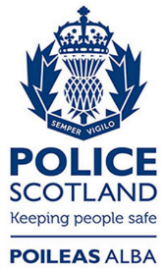 Freedom of Information ResponseOur reference:  FOI 24-0926Responded to:  04 June 2024